ABSTRACTANALYSIS AND INFORMATION SYSTEM DEVELOPMENT REPORT CARD ONLINE BASED WEB AND MOBILEON SMA NEGERI 1 GEDONG TATAANByRIZKI AGUNG PERMANAOnline school report card information system based on web and mobile is an information system that can give us information service with student academic data form that we can access it through web and mobile. This online school report card information system based on web and mobile is a development form from online school report card information system by Giska Putri Wulandari that existed previously.Research and development purposes of online school report card information system are for give ease at student and teacher data processing, simplify in student academic data processing and delivery the information to pupil through network mobile and to detect how much influence of online school report card information system based on web and mobile towards system user satisfaction level. Research method that used in this research is based on field research method. And the development system is uses waterfall model. Software that used: windows xp professional, macromedia dream weaver 8,  and xampp 1.6.8. Result from this Research and development of online school report card information system is conclusion from questionnaire data and a application web named: online school report card information system based on web and mobile on SMA Negeri 1 Gedong Tataan.Keywords:  Analysis information system, online report, web and mobile.ABSTRAKANALISIS DAN PENGEMBANGAN SISTEM INFORMASIRAPOR ONLINE BERBASIS WEB DAN MOBILE PADA SMA NEGERI 1 GEDONG TATAANOlehRIZKI AGUNG PERMANASistem informasi rapor online berbasis web dan mobile merupakan sebuah sistem informasi yang memberikan layanan informasi berupa data akademik siswa yang dapat di akses melalui web dan mobile. Sistem informasi rapor online berbasis web dan mobile ini merupakan pengembangan dari sistem informasi rapor online oleh Giska Putri Wulandari yang telah ada sebelumnya.Tujuan penelitian dan pengembangan sistem informasi rapor online adalah untuk memberikan kemudahan pada saat proses pengolahan data siswa dan guru, mempermudah dalam pengolahan serta penyampaian nilai siswa kepada wali murid melalui jaringan mobile serta untuk mengetahui bagaimana pengaruh sistem informasi rapor online berbasis web dan mobile ini terhadap tingkat kepuasan pengguna sistem.Metode penelitian yang digunakan dalam penelitian ini adalah berdasarkan metode penelitian lapangan (field research). Sedangkan pengembangan sistemnya menggunakan model waterfall. Perangkat lunak yang digunakan adalah : windows xp professional, macromedia dreamweaver 8, dan Xampp 1.6.8. Hasil dari penelitian dan pengembangan sistem informasi rapor online ini adalah simpulan dari pengolahan data kuesioner dan sebuah web aplikasi bernama : Sistem Informasi Rapor Online Berbasis Web Dan Mobile Pada SMA Negeri 1 Gedong Tataan.Kata kunci : Analisis sistem informasi, rapor online, web dan mobile.ANALISIS DAN PENGEMBANGAN SISTEM INFORMASIRAPOR ONLINE BERBASIS WEB DAN MOBILE PADA SMA NEGERI 1 GEDONG TATAANOlehRIZKI AGUNG PERMANASkripsiSebagai Salah Satu Syarat Untuk Memperoleh GelarSARJANA KOMPUTERPadaJurusan Ilmu KomputerFakultas Matematika dan Ilmu Pengetahuan Alam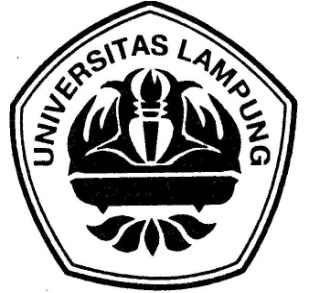 UNIVERSITAS LAMPUNGBANDAR LAMPUNG2012Judul	:	ANALISIS DAN PENGEMBANGAN SISTEM INFORMASI RAPOR ONLINE BERBASIS WEB DAN MOBILE PADA SMA NEGERI 1 GEDONG TATAANNama Mahasiswa	:	Rizki Agung PermanaNo. Pokok Mahasiswa	:	0517032079Jurusan 	:	Ilmu KomputerFakultas	: 	Matematika dan Ilmu Pengetahuan AlamMENYETUJUI1. Komisi Pembimbing,    Aristoteles, S.Si., M.Si.				      Widiarti, S.Si., M.Si.	NIP. 19810521 200604 1 002                                    NIP. 19800502 200501 2 003				2.Mengetahui,Ketua Jurusan Ilmu KomputerIr. Machudor Yusman, M.Kom.NIP. 19570330198603 1 003MENGESAHKANTim PengujiKetua			: Aristoteles, S.Si., M.Si.		........................Sekretaris		: Widiarti, S.Si., M.Si.		........................PengujiBukan Pembimbing	: Dwi Sakethi, S.Si, M.Kom.		........................Dekan Fakultas Matematika dan Ilmu Pengertahuan AlamProf. Suharso, Ph.D.NIP. 19690530199512 1 001Tanggal Lulus UjianSkripsi :   November 2012PERNYATAANSaya yang bertanda tangan di bawah ini, menyatakan bahwa skripsi saya yang berjudul “Analisis Dan Pengembangan Sistem Informasi Rapor Online Berbasis Web Dan Mobile Pada SMA Negeri 1 Gedong Tataan” ini merupakan hasil karya saya sendiri dan bukan hasil karya orang lain. Semua hasil tulisan yang tertuang dalam skripsi ini telah mengikuti kaidah penulisan karya ilmiah Universitas Lampung. Apabila dikemudian hari terbukti bahwa skripsi ini merupakan hasil penjiplakan atau dibuat oleh orang lain, maka saya bersedia menerima sanksi berupa pencabutan gelar akademik yang telah saya terima. Bandar Lampung,    November 2012Rizki Agung PermanaNPM. 0517032079RIWAYAT HIDUPPenulis dilahirkan di Bukit Kemuning Lampung Utara, 27 Juni 1987, sebagai anak pertama dari tiga bersaudara dari pasangan Bapak Kusmana Yogaswara dan Ibu Siti Zulaiha.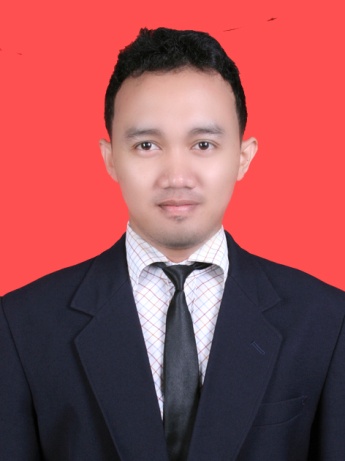 Pendidikan Taman Kanan-kanak (TK) dihabiskan di TK Pertiwi Bukit Kemuning Lampung Utara dan diselesaikan tahun 1993. Pendidikan Sekolah Dasar (SD) diselesaikan di SD Negeri 2 Bukit Kemuning Lampung Utara pada Tahun 1999. Menyelesaikan Sekolah Lanjutan Tingkat Pertama (SLTP) di SLTP Negeri 1 Bukit Kemuning Lampung Utara pada tahun 2002. Selanjutnya Sekolah Menengah Atas (SMA) selama 2 tahun pada SMA Al-Kautsar Bandar Lampung dan dilanjutkan di SMA Negeri 1 Bukit Kemuning Lampung Utara dan menyelesaikannya pada tahun 2005.Setelah lulus dari SMA pada tahun 2005, penulis melanjutkan ke perguruan tinggi dan terdaftar sebagai mahasiswa Jurusan Ilmu Komputer Fakultas Matematika dan Ilmu Pengetahuan Alam Universitas Lampung.